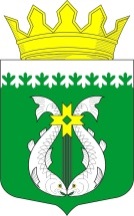 РЕСПУБЛИКА КАРЕЛИЯKARJALAN TAZAVALDUАДМИНИСТРАЦИЯСУОЯРВСКОГО МУНИЦИПАЛЬНОГО ОКРУГАSUOJÄRVEN PIIRIKUNNAN HALLINDOПОСТАНОВЛЕНИЕ02.10.2023 								                                № 1051О проведении плановой выездной проверки соблюдения трудовогозаконодательства и иных нормативных правовых актов, содержащих нормы трудового праваРуководствуясь Законом Республики Карелия от 05.12.2016 № 2076-ЗРК «О ведомственном контроле за соблюдением трудового законодательства и иных нормативных правовых актов, содержащих нормы трудового права, в Республике Карелия», на основании Плана проведения проверок соблюдения трудового законодательства и иных нормативных правовых актов, содержащих нормы трудового права, в организациях, подведомственных администрации Суоярвского муниципального округа на 2023 год:1. Провести плановую выездную проверку соблюдения трудового законодательства и иных нормативных правовых актов, содержащих нормы трудового права (далее – проверка) в отношении Муниципального общеобразовательного учреждения «Суоярвская средняя общеобразовательная школа», расположенного по адресу: Республика Карелия 186870, г. Суоярви, ул. Победы, д.40 (далее -Учреждение). 2. Установить, что проверка проводится с целью предупреждения и выявления нарушений трудового законодательства и иных нормативных правовых актов, содержащих нормы трудового права. 3. Предметом проверки являются сведения, содержащиеся в документах Учреждения, используемые при осуществлении её деятельности и связанные с исполнением требований трудового законодательства.4. Назначить должностных лиц, уполномоченных на проведение проверки:- Шорина Елена Альбертовна – управляющий делами администрации Суоярвского муниципального округа;- Волкова Екатерина Викторовна – ведущий специалист – юрист юридического отдела управления делами администрации Суоярвского муниципального округа;- Цветкова Светлана Юрьевна – ведущий специалист финансового управления администрации Суоярвского муниципального округа5. Дата начала проверки – 17 октября 2023, дата окончания проверки – 14 ноября 2023. Срок проведения проверки – 20 рабочих дней.6. Проверяемый период – с 01 августа 2022 по 01 августа 2023.7. Перечень документов, представление которых необходимо для достижения целей и задач проведения проверки:- списочный состав работников;- учредительные документы, приказ (распоряжение) о назначении руководителя, трудовой договор с руководителем;- Правила внутреннего трудового распорядка Учреждения;- Коллективный договор;- Положение об оплате труда работников Учреждения;- Положение о защите персональных данных;- штатное расписание;- трудовые договоры, соглашения сторон трудового договора;- документы по начислению и выплате заработной платы;- приказ об утверждении формы расчетного листка;- табель учета рабочего времени;- приказы о приеме на работу, об увольнении, о переводе, о предоставлении отпуска;- график отпусков;- личные карточки;- расчетные листки;- книга учета движения трудовых книжек;- трудовые книжки;- приказ о назначении ответственного за выдачу трудовых книжек;- журналы проведения инструктажей вводного и на рабочем месте;- материалы специальной оценки условий труда;- удостоверения о проверке знаний требований охраны труда руководителя и специалиста учреждения.8. Срок составления акта по результатам проверки – в течение 10 рабочих дней с даты окончания проверки.Глава Суоярвскогомуниципального округа	   Р.В. ПетровРазослать: дело, управление делами, МОУ «ССОШ», Волкова Е.В., Цветкова С.Ю.